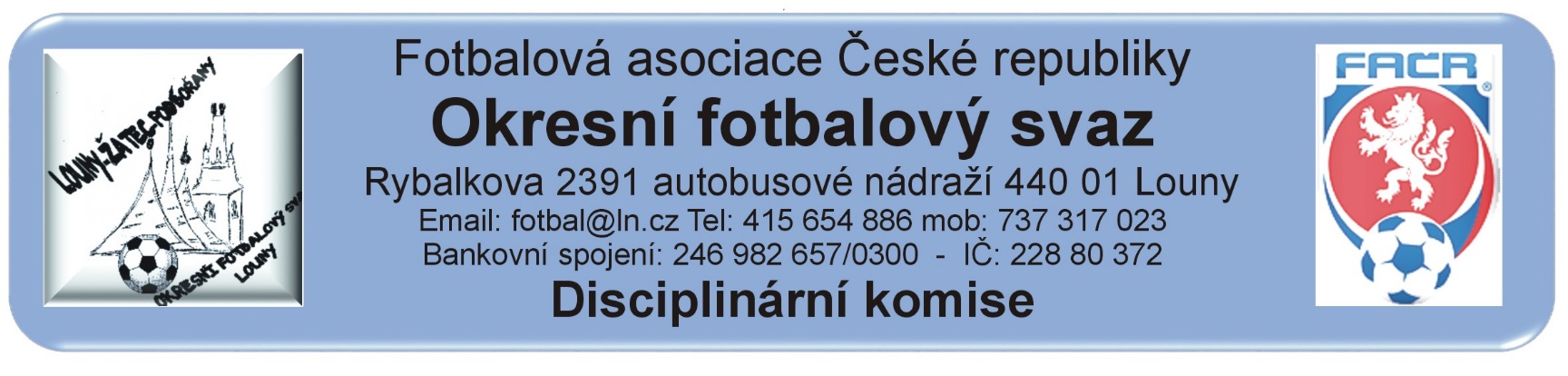 ZÁPIS č. 12 / 2017Den konání : 9. listopadu 2017Přítomni:      Vápeník, Belan, Gabriel, Bechynský, Omluveni:    KratochvílHosté:  	         DK OFS Louny upozorňuje členy a kluby hrající okresní soutěže, že podle nového disciplinárního řádu jsou jakákoli rozhodnutí a oznámení uveřejňována výlučně na ÚŘEDNÍ DESCE OFS Louny. Nebudou doručována jiným způsobem.DK OFS Louny – upozorňuje oddíly, že finanční částky budou zahrnuty do sběrné faktury.(§20) DK OFS Louny - upozorňuje fyzickou osobu, že uloženou peněžitou pokutu je potrestaná fyzická osoba povinna uhradit nejpozději do 7 dnů ode dne, kdy rozhodnutí nabylo právní moci a v této lhůtě vyrozumět disciplinární orgán, který o uložení pokuty rozhodl, o zaplacení peněžité pokuty. (§20) DK OFS Louny – upozorňuje oddíly na § 93 - Předběžně zakázaná činnost 1. Byl-li hráč vyloučen podle pravidla č. 12 pravidel fotbalu a rozhodčí toto jednání zapsal do zápisu o utkání, má tento hráč od okamžiku vyloučení předběžný zákaz závodní činnosti. 2. Předběžně zakázanou činnost má také: a) hráč, který měl být podle pravidla č. 12 pravidel fotbalu vyloučen a rozhodčí toto jednání zapsal do zápisu o utkání na pokyn delegáta, b) člen realizačního týmu, který se dopustil jednání, za které by jako hráč měl být podle pravidla č. 12 pravidel fotbalu vyloučen a rozhodčí toto jednání zapsal do zápisu o utkání. 3. K předběžnému zákazu činnosti podle odstavce 2 dochází okamžikem zapsání do zápisu o utkání.Došlá pošta:Žádost o finanční kompenzaci Koubek Luboš - SlavětínŽádost o finanční kompenzace Čížek Tomáš - BlatnoRozhodnutí:Zastavená závodní činnost nepodmíněně:Kompenzace za udělení 2 ŽK:Koubek Luboš 97091551 Slavětín – finanční kompenzace za vyloučení hráče po druhém napomenutí DŘ §46/2, RMS, příloha č. 6. č.j. 81/2017Čížek Tomáš 94081650 Blatno – finanční kompenzace za vyloučení hráče po druhém napomenutí DŘ §46/2, RMS, příloha č. 6. č.j. 82/2017Předání ostatním komisím OFS:Finanční pokuty:Bauchner Roman 76120674 – Tělovýchovná jednota Sokol Holedeč z.s. 1.000,- Kč – umožnění neoprávněného nastoupení hráče, hráč neuveden v ZoU, 2017424A2A1106 Lubenec – Holedeč, č.j. 83/2017TJ SOKOL PÁTEK – 500,- Kč – Nevložení ZoU do systému IS, č.j. 84/2017Ostatní: Na doporučení STK bylo revokováno rozhodnutí č. 70/2017 a 71/2017 a byl vyhlášen kontumační výsledek utkání 2017424E1A1006 Pátek – Podbořany 0:3. č.j. 85/2017Kontumační výsledky:2017424A2A1106 Lubenec – Holedeč 3:0 – neoprávněné nastoupení hráče, hráč neuveden v ZoU, č.j. 86/2017Poplatky ve výši 150,- Kč, resp. 100,- Kč za projednání a finanční pokuty budou zaneseny do sběrné faktury oddílu.Proti rozhodnutí DK je možné podat do 7 dnů od druhého dne, kdy bylo oznámení zveřejněno na úřední desce FAČR, k VV OFS za poplatek 1.500,- Kč, viz Disciplinární řád FAČR § 104 – 107 + příloha č.1.                                                                        			                                                                Vápeník Martin -   předseda DK OFSHráčIDOddíl / KlubZČNOdDůvod§ DŘČíslo jednacíIvaník Petr73030336Pátek1 SÚ6.11.2017ČK – Vyloučení pro druhé napomenutí4675/2017Kropáč Michal91100641Staňkovice4 SÚ6.11.2017ČK – Pohoršlivé, urážlivé nebo ponižující chování vůči delegovaným osobám45/176/2017Koubek Luboš97091551Slavětín0 SÚČK – Vyloučení pro druhé napomenutí4677/2017Čížek Tomáš94081650Blatno0 SÚČK – Vyloučení pro druhé napomenutí4678/2017Adámek Michal75120456Blatno7 SÚ5.11.2017ČK – Tělesné napadení + Pohoršlivé, urážlivé nebo ponižující chování vůči delegovaným osobám48/1 + 45/179/2017Havelka Aleš74090397Dobroměřice5 SÚ5.11.2017ĆK – Surová hra42/180/2017